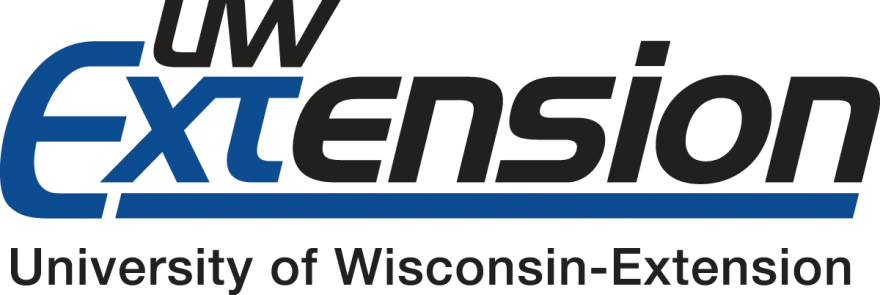 2013 Program Managers MeetingMay 7 | 7:00 a.m.- 4:00 p.m.Meeting Agenda 7:00-8:00 	Networking Breakfast 8:00-8:30 	Registration 8:30-10:00 	UW Flexible Option		David Schejbal, Dean of Continuing Education, Outreach and E-Learning (CEOEL) andAaron Brower, Interim Provost and Vice Chancellor, UW- Extension10:00-10:30 	Break (Check out of rooms) 10:30-12:00 	Program Showcase Roundtable SessionsMasters of Sustainable Management- Crystal Fey, CEOELAcademy for Leadership and Innovation- Sue Buck, UW- Stevens PointExporting Programs to Other Campuses- Lisa Mattsson, UW- SuperiorCS2day (Cease Smoking Today)- An Online Performance Improvement CME Activity- Teena Nelson, UW- Madison12:00-1:00 	Lunch 1:00-2:30 	Round Table Discussions How to Effectively Cost and Price Programs- George Kroeninger, CEOEL Data Driven Marketing Decision Making- Chris Hofmann, CEOELThinking Outside the Box for Sustainable Community Partnerships- Nikki Andrews & Jane Hilgedick, UW- Eau ClaireMoodle, Drupal, and What? Oh My!- Lisa Hebgen, UW- Madison2:30- 2:45	Break2:45-3:55	Marketing 		Christopher Hofmann, Director of Marketing of Continuing Education, Outreach 				and E-Learning 3:55-4:00 	Wrap Up 